UNIVERSIDADE DO EXTREMO SUL CATARINENSE – UNESC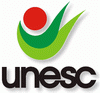 PRÓ-REITORIA DE ENSINO DE GRADUAÇÃOFLUXO PARA ELABORAÇÃO/APROVAÇÃO DE PROJETO DE CURSO NOVOOBSERVAÇÕES:No caso de alguma diligência para adequação do projeto, o prazo será de 15 dias.A implantação do curso deverá ocorrer no ano seguinte a sua aprovação, para garantir na previsão orçamentária do ano de implantação e divulgação/marketing adequado. A PROGRAD informará os prazos limites para o encaminhamento dos projetos considerando as datas de postagens do e-MEC.Criciúma, 22 de setembro de 2016.Profª Ma. Maria Aparecida da Silva MelloPró-Reitora de Ensino de GraduaçãoÓRGÃO RESPONSÁVELÓRGÃO RESPONSÁVELPROCEDIMENTOSPRAZO1UNA – Nomeia Comissão de acordo com o art. 4. da  Resolução 13/2011/Câmara de Ensino de Graduação – para a Elaboração do projeto do Curso Novo. A Comissão nomeada pela UNA deverá seguir a legislação externa e interna e o roteiro disponibilizado pela PROGRAD. A justificativa do projeto deverá contemplar dados de demanda do IPESE.  No caso de Cursos na modalidade EaD deverá ser encaminhado ao SEAD para análise e parecer. (prazo: 15 dias) Após a Comissão encaminha à UNA.60 dias2UNAAnálise e discussão pela equipe da UNA.  Após aprovação encaminha a Pró-Reitoria de Ensino de Graduação.20 dias 3PROGRADAnalise e encaminhamento à Presidente da Comissão de Cursos Novos10 dias4Comissão de Cursos NovosEncaminha o projeto aos membros para análise e emissão dos pareceres Pedagógico, Jurídico e Infraestrutura. 30dias4Comissão de Cursos NovosApós a aprovação preliminar da comissão o Financeiro emitirá o seu parecer para análise final da Comissão.15 dias 4Comissão de Cursos NovosReunião para análise do parecer financeiro e parecer final da Comissão. Elaboração dos Pareceres e assinaturasEncaminhamento do Parecer para a PROGRAD com cópia para UNA.05 dias 5UNAEncaminha para aprovação no Colegiado da UNA, que remeterá à Câmara de Ensino de Graduação com os pareceres anexos.6Câmara de Ensino de GraduaçãoAnálise e manifestação da Câmara de Ensino de Graduação e encaminha ao CONSU.7CONSUAnálise do projeto com todos os pareceres e aprova a Criação do Curso. Encaminha a Resolução, bem como as alterações aprovadas no CONSU a PROGRAD.8PROGRADEncaminha, caso o projeto tenha alterações, a comissão responsável pela realização de projeto do curso para os ajustes.  Após as alterações a Comissão devolve a PROGRAD considerando o tempo mínimo de 15 dias do calendário para postagem no sistema e-MEC.9PROGRADEncaminha ao SEAI para protocolar o projeto no Sistema e-MEC. 